«Новогодняя  сказка»  -сценарий праздника для детей подготовительной  группы.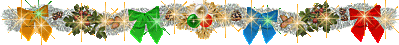   Звучит  музыка. Нарядно одетые дети забегают в зал, останавливаются около ёлки.Ведущая        (поздравляет всех гостей с наступающим    праздником)                       День чудесный настаёт –                      К нам приходит Новый год!                         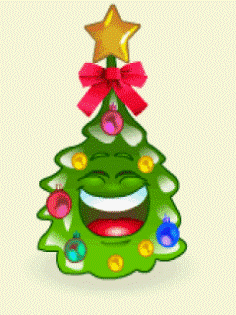                       Праздник смеха и затей,                      Праздник сказки для детей!                      Снова гости в этом зале.                      Мы друзей своих позвали.                      Веселится весь народ. Мы встречаем…Дети.             Новый год!1-ый.              С Новым годом! С Новым годом!                      С песней, ёлкой, хороводом,                      С бусами, хлопушками, с новыми игрушками!2-ой.              Всех сегодня поздравляем,                       Всем мы от души желаем:                      Чтоб ладоши хлопали, чтобы ноги топали,                      Чтобы дети улыбались, веселились и смеялись!3-ий.               Что за гостья к нам пришла?                       Запах хвои принесла.                      А на ней огни, гирлянды,                       До чего ж они нарядны!4-ый.             Здравствуй, ёлочка лесная, серебристая, густая!                      Ты под солнышком росла                       И на праздник к нам пришла.5-ый.             Ты пришла на радость детям,                       Новый год с тобой мы встретим.                      Дружно песню заведём, весело плясать пойдём!Ведущая.       Становитесь в хоровод! Дружно встретим…Дети.             Новый год!Хоровод «Хорошо, что есть на свете Новый год».6-ой.               Что за чудо – наша ёлка, разбегаются глаза.                      Мишурой блестят иголки. Вот так ёлочка-краса!                      Чтобы ёлка встрепенулась, поглядела веселей,                      Всем ребятам улыбнулась,                       Огоньки зажжём на ней!Ведущая.       Дружно, вместе скажем с вами:                       ёлочка, зажгись огнями!   Дети повторяют. Ёлка не зажигается.Ведущая.       Очень тихо говорите! Ну-ка, гости, помогите!                      Скажем громко, с полной силой:                      Стань же, ёлочка, красивой!   Дети повторят, Ёлка не зажигается.Ведущая.       Всё же тихо, всё же слабо.                       Нам всем вместе крикнуть надо, лишь скажу я:                     «Раз-два-три! Чудо-ёлочка, гори!»   Дети и гости повторяют. Ёлка зажигается. 7-ой.               Стала ты ещё красивей, стала ты ещё чудесней!                       В этот долгожданный праздник                        мы тебе подарим песню!8-ой.                 Чтоб у всех горели глазки,                                              И никто не вешал нос,                        Начинать скорее пляски                         Попросил нас Дед Мороз!9-ый.               И сегодня в день чудесный                         Заведём мы хоровод.                        Запоём мы дружно песню…Все.                 Здравствуй, здравствуй, Новый год!Хоровод «Приходит Новый год ко всем, кто счастья ждёт».Ведущая.         А сейчас скорей садитесь.                        В этот добрый Новый год,                         Вы, конечно, удивитесь, -                        В гости сказка к нам идёт!   Дети садятся на места.Ведущая.         Ой, ребята, тише, тише…                        Что за звон чудесный слышу?                        Рой снежинок шелестит.                        К нам Снегурочка спешит!   Под музыку в зал заходит Снегурочка.Снегурочка     (здоровается)                         С Новым годом поздравляю 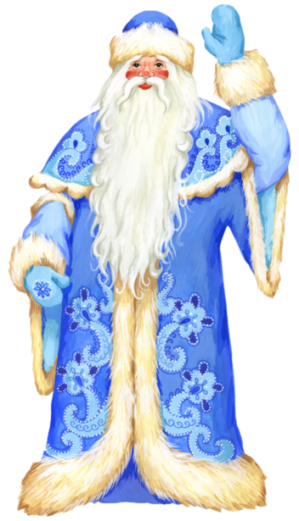                         всех детей и всех гостей!                        Счастья, радости желаю,                         Новых радостных  вестей!                                              Я снежинками богата.                         С ними так люблю играть!                        Полюбуйтесь-ка, ребята,                        Как мы можем танцевать!«Танец снежинок».Снегурочка.     Говорят, под Новый год что ни пожелается –                         Всё всегда произойдёт, всё всегда сбывается!                        А вы хотели бы, ребята, попасть                         в волшебную сказку?Дети.               Да!Снегурочка.    А поможет нам в этом Маленькая Фея –                         моя помощница!   Под музыку Маленькая Фея подходит к Снегурочке.Снегурочка.    Маленькая Фея!                        Помоги, пожалуйста, нашим ребятам попасть                        в волшебную сказку!Фея.                 Я это сделаю с удовольствием!                         Повторяйте вместе со мной:                        Сказка, сказка, отзовись!                         Герой из сказки появись!Дети.               Сказка, сказка, отзовись!                         Герой из сказки появись!Ведущая убирает ширму. За ширмой сидит на стуле Царь. Спит.Снегурочка.     А гостей мы ждём не зря.                        Вот, встречайте-ка Царя!                         (показывает на Царя)                          Долго Царь наш в дрёме был                         и людей почти забыл.Ведущая.        Мы его сейчас разбудим, когда здороваться                        с ним будем!                         (громко) Здравствуй, батюшка наш                         Царь, император-государь!Дети.               Здравствуй, батюшка наш Царь,                        император-государь!                         (громко кричат)   Царь просыпается, пугается, прячется за трон, пытается отдать приказ оттуда.Царь.                Вы откудова взялись? Вы чего тут собрались?                        Ну-ка, живо, марш отсюда!                         А не то вам будет худо!                         Стража! Слушай повеленье:                        враз очистить помещенье!Ведущая.         Царь, а Царь! Не кипятись!                         Ты получше осмотрись!                        Да прикинь, куда попал, стража где?                         А вот наш зал!                        (Царь осматривается, пугается)Царь.                Свят, свят, свят! Да что же это?                        Спал на троне – трона нету…                         На дворе-то что? Был май!                           (выглядывает в окно)                         Батюшки, никак декабрь!                         А год который настает?Дети отвечают. Царь удивляется.Снегурочка.     Царь ты сказочный, аль как?                        В сказке это всё – пустяк!Царь.                Почему же вы тогда одного меня сюда…                          Я что? Царь али не Царь?                         Дворник или государь?Снегурочка.     Чтоб тебя Царём признать,                          Ты нам должен доказать,                        Что страной умеешь править                         И с людьми умеешь ладить!Царь.                Ну, вот в этом я мастак!                         Править для меня – пустяк!                        В доказательство сих слов…                        Музыкант! Играть готов?                        Ну, ребята, встаньте в пары,                         Чтобы день прошёл недаром,                        Будем весело плясать,                         Будем польку танцевать!Полька «Добрый жук». Царь.               Ну, теперь вы убедились,                         Что цари не зря учились                        Не только править-управлять,                         Но и танцы танцевать!                        Показать вам Менуэт?                          (пытается изобразить несколько «па»,                        машет рукой)                         Прошло слишком много лет…                        (задумался, вспоминает)                         Помню, в свите был посол!                         То ль прогнали, толь ушёл…                       (хлопает себя по лбу)                         Ну, конечно, помню точно,                         из одной страны восточной…                        Или западной страны?..                        Для меня-то все равны!                        Он по-русски – десять слов,                         а смешит, как сто шутов!                        Знать хотел он, как народ                         здесь встречает Новый год!                        Так пускай же ваша Фея его на ёлку приведёт!Снегурочка.     Что, ребята? Новый гость!                         Всей программы будет гвоздь!                        Приведём его не зря:                         Пусть рассказы про Россию он увозит за моря!Фея.                 Сказка, сказка, отзовись!                         Герой из сказки, появись!	    (колдует)Звучит «Собачий вальс». Вбегает Посол, делая поклоны во все стороны.Посол               (говорит с сильным «иностранным акцентом»)                          О-ля-ля! Вот это фокус!                        Был я в свита у Царя, а теперь попаль куда?                         (осматривается)                        Царства нету и следа?                         (замечает ёлку) Это что? Какой-то ёлька?                         Разукрашен до иголька?...(замечает детей)                         О-о-о! Дети! Ви пришли в буфьет?Ведущая.         Ребята, хором скажем: Дети.               Нет!Посол.              А, я поняль, ви, наверно,                         были все на день рожденья –                         И объелись там конфьет?Ведущая.         Ребята, хором скажем:    Дети.              Нет!Посол.              Ничего не понимай! Я стою здесь и гадай!                         Может, вы из царский свита                         и идёте на бальет?Дети.              Нет!Посол.              Ну, тогда мне объясняйте,                         чем ви здесь все занимайте?                         Зачем ёлька, хоровод?..Снегурочка и дети.  Мы встречаем Новый год! Посол               (радуется) Новый год! Вот это да!                        Вот удача, господа!                        Я давно мечтал, поверьте, Новый год                         в Россия встретить!                        Я такой счастливый есть, что готов                        на ёлька влезть!                        (С разбега пытается влезть на ёлку,                        его удерживают)                         Там семь раз прокьюкарекать                         и рассвет на ёлька встретить!Ведущая.        Герр посол, угомонись и на стул пока садись!Посол               (возбуждённый)                        Я такой счастливый есть,                        не могу на место сесть!                          (замечает царя)                         О, Царь-батюшка, ты здесь?                          (обнимает и целует Царя)Царь.               Здесь, здесь! Вызывает антирес новогодний                         ваш процесс:                        Праздник как у вас встречают – с хороводом                         али без?Посол.              Yes! Yes!                         Я прошу всех в круг вставать, вместе                         дружно танцевать                        Наш народный «Буги-вуги», поворачиваясь                         в круге.                        Вы смотрите на меня, и все делайте, как я!Танец «Буги-вуги».Посол.             Я хотел бы приобщиться к ваших                        праздничных традиций!Чтение  стихотворений.Посол.             Значит, в русский Новый год веселится                         весь народ?                        Хочу видеть, как у вас пляшут этот…                        пе-ре-пляс!Снегурочка.    А ну, девчонки, не сдаваться!                         Чтоб послу не сомневаться –                         Можем показать сейчас                         наш народный перепляс!Танец «Валенки» - танцуют девочки.Посол.             Ой-ля-ля! Ой-ля-ля! Удивили вы меня!                        Хорошо стихи читаль, танец хорошо плясаль!Царь.                У меня есть антирес:                         Как ваш праздничный процесс?                        Новый год у вас встречают                         С Дед Морозом – али без?Посол.              О, Yes! Yes! Санта- Клаусы! Вы здесь?«Танец Санта-Клаусов».Царь                (смеётся, обращаясь к Послу)                           Это, что ли, Дед Морозы? Не похожи!                        Не серьёзны!                        Вот в России Дед Мороз – что за щёки,                         что за нос!                        В шубе, валенках и шапке, и приносит                        всем подарки!Посол.              Я хотеть его видать!Царь.                Ну, так можно и позвать!Царь предлагает детям позвать Деда Мороза. Девочки кричат «Дедушка»,  мальчики – «Мороз», дети кричат «Дедушка», родители «Мороз», все вместе кричат «Дедушка Мороз!»   Под музыку выходит Дед Мороз.Дед Мороз.       Наконец-то я добрался. Это где ж я оказался?                        Здравствуйте, мои друзья!                         С Новым годом! Вот и я!                        Дед Мороз я настоящий,                         Из глухой дремучей чащи,                        Где стоят в сугробах ели, где бураны и метели,                        Где леса дремучие, где снега сыпучие.                        С Новым годом поздравляю и хозяев, и гостей,                        Счастья и добра желаю,                         И погожих летних дней!                        Одеты нарядно, улыбки на лицах,                        Значит, пора в хоровод становиться!Хоровод « Дед Мороз». Дед Мороз.       От песни отдохнуть пора.                         На этот случай есть игра.                        Ну-ка, ручки протяните,                         как приближусь – уберите!                        До кого дотронусь я – заморожу не шутя!Игра «Заморожу».Дед Мороз.       Здорово пели, ребята, играли,                        А вот стихи мне ещё не читали!Стихи.Снегурочка.     Дед, придумал бы игру позабавить детвору!«Игры  с Дедом  Морозом». Посол.             Вызывает интерес поздравительный процесс:                        Дед Мороз приходит в гости к вам                         с подарком али без?Дед Мороз и Царь.  Yes! Yes!Дед Мороз.       Приготовил я подарки, все они                        в мешочках ярких.                        Ну-ка, детки, помогите и мешочки отыщите.                         В зале здесь они лежат, в руки к вам                         попасть хотят!   Дети находят подарки. Все персонажи помогают их раздавать.Дед Мороз.       Что ж, друзья, пора прощаться,                         В путь-дорогу собираться!                        Ну, а в будущем году вновь к вам                         гости я приду!Снегурочка.    Мы уходим, нам пора!Посол.              До свиданья, детвора!Все вместе.    Поздравляем с Новым годом!                        Будьте счастливы всегда! (уходят)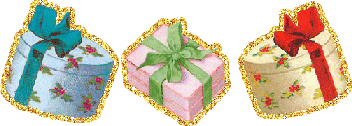 